Nyilatkozom, hogy az Ügető Tenyésztők Országos Egyesülete Tenyésztési Szabályzatának és a Törzskönyvi Szabályzatának a tartalmát ismerem, az azokban foglaltakat betartom. Tudomásom van arról, hogy a szabályzatokban foglaltak megszegése esetén a károk kizárólagosan terhelnek. Hozzájárulok, hogy adataim a nyilvántartási rendszerben és a méneskönyvi kiadványokban megjelenjenek.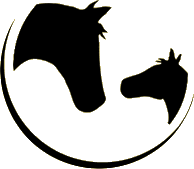 www.ugeto.com1101 BudapestAlbertirsai út 2-4.1101 BudapestAlbertirsai út 2-4.1101 BudapestAlbertirsai út 2-4.1101 BudapestAlbertirsai út 2-4.1101 BudapestAlbertirsai út 2-4.ÜGETŐ TENYÉSZTŐK ORSZÁGOS EGYESÜLETEMAGYAR ÜGETŐ MÉNESKÖNYVLÓÚTLEVÉL IGÉNYLÉSRE /TULAJDONOS ÁTÍRÁSÁRA VONATKOZÓ KÉRELEMÜGETŐ TENYÉSZTŐK ORSZÁGOS EGYESÜLETEMAGYAR ÜGETŐ MÉNESKÖNYVLÓÚTLEVÉL IGÉNYLÉSRE /TULAJDONOS ÁTÍRÁSÁRA VONATKOZÓ KÉRELEMÜGETŐ TENYÉSZTŐK ORSZÁGOS EGYESÜLETEMAGYAR ÜGETŐ MÉNESKÖNYVLÓÚTLEVÉL IGÉNYLÉSRE /TULAJDONOS ÁTÍRÁSÁRA VONATKOZÓ KÉRELEMÜGETŐ TENYÉSZTŐK ORSZÁGOS EGYESÜLETEMAGYAR ÜGETŐ MÉNESKÖNYVLÓÚTLEVÉL IGÉNYLÉSRE /TULAJDONOS ÁTÍRÁSÁRA VONATKOZÓ KÉRELEMÜGETŐ TENYÉSZTŐK ORSZÁGOS EGYESÜLETEMAGYAR ÜGETŐ MÉNESKÖNYVLÓÚTLEVÉL IGÉNYLÉSRE /TULAJDONOS ÁTÍRÁSÁRA VONATKOZÓ KÉRELEMÜGETŐ TENYÉSZTŐK ORSZÁGOS EGYESÜLETEMAGYAR ÜGETŐ MÉNESKÖNYVLÓÚTLEVÉL IGÉNYLÉSRE /TULAJDONOS ÁTÍRÁSÁRA VONATKOZÓ KÉRELEMÜGETŐ TENYÉSZTŐK ORSZÁGOS EGYESÜLETEMAGYAR ÜGETŐ MÉNESKÖNYVLÓÚTLEVÉL IGÉNYLÉSRE /TULAJDONOS ÁTÍRÁSÁRA VONATKOZÓ KÉRELEMÜGETŐ TENYÉSZTŐK ORSZÁGOS EGYESÜLETEMAGYAR ÜGETŐ MÉNESKÖNYVLÓÚTLEVÉL IGÉNYLÉSRE /TULAJDONOS ÁTÍRÁSÁRA VONATKOZÓ KÉRELEMÜGETŐ TENYÉSZTŐK ORSZÁGOS EGYESÜLETEMAGYAR ÜGETŐ MÉNESKÖNYVLÓÚTLEVÉL IGÉNYLÉSRE /TULAJDONOS ÁTÍRÁSÁRA VONATKOZÓ KÉRELEMÜGETŐ TENYÉSZTŐK ORSZÁGOS EGYESÜLETEMAGYAR ÜGETŐ MÉNESKÖNYVLÓÚTLEVÉL IGÉNYLÉSRE /TULAJDONOS ÁTÍRÁSÁRA VONATKOZÓ KÉRELEMÜGETŐ TENYÉSZTŐK ORSZÁGOS EGYESÜLETEMAGYAR ÜGETŐ MÉNESKÖNYVLÓÚTLEVÉL IGÉNYLÉSRE /TULAJDONOS ÁTÍRÁSÁRA VONATKOZÓ KÉRELEMÜGETŐ TENYÉSZTŐK ORSZÁGOS EGYESÜLETEMAGYAR ÜGETŐ MÉNESKÖNYVLÓÚTLEVÉL IGÉNYLÉSRE /TULAJDONOS ÁTÍRÁSÁRA VONATKOZÓ KÉRELEMÜGETŐ TENYÉSZTŐK ORSZÁGOS EGYESÜLETEMAGYAR ÜGETŐ MÉNESKÖNYVLÓÚTLEVÉL IGÉNYLÉSRE /TULAJDONOS ÁTÍRÁSÁRA VONATKOZÓ KÉRELEMÚj lóútlevél igénylésÚj lóútlevél igénylésTulajdonos átírásTulajdonos átírásMásodlatCsereTulajdonos adataiTulajdonos adataiTulajdonos adataiTulajdonos adataiTulajdonos adataiTulajdonos adataiTulajdonos adataiTulajdonos adataiTulajdonos adataiTulajdonos adataiTulajdonos adataiTulajdonos adataiTulajdonos adataiTulajdonos adataiTulajdonos adataiTulajdonos adataiTulajdonos adataiTulajdonos adataiTulajdonos adataiTulajdonos adataiTulajdonos adataiTulajdonos adataiTulajdonos adataiTulajdonos adataiTulajdonos adataiTulajdonos adataiTulajdonos adataiTulajdonos adataiTulajdonos adataiTulajdonos adataiTulajdonos adataiTulajdonos adataiTulajdonos adataiTulajdonos adataiTulajdonos adataiTulajdonos adataiTulajdonos adataiTulajdonos adataiTulajdonos adataiTulajdonos adataiTulajdonos adataiTulajdonos adataiTulajdonos adataiTulajdonos adataiTulajdonos adataiTulajdonos adataiTulajdonos adataiNév:Név:Név:Név:Név:Születéskori neve (ha eltér):Születéskori neve (ha eltér):Születéskori neve (ha eltér):Születéskori neve (ha eltér):Születéskori neve (ha eltér):Születéskori neve (ha eltér):Születéskori neve (ha eltér):Születéskori neve (ha eltér):Születéskori neve (ha eltér):Születéskori neve (ha eltér):Születéskori neve (ha eltér):Születéskori neve (ha eltér):Születéskori neve (ha eltér):Anyja neve:Anyja neve:Anyja neve:Anyja neve:Anyja neve:Férfi Nő Nő NőSzületési idő:Születési idő:Születési idő:Születési idő:Születési idő:Születési idő:Születési idő:Születési idő:Születési idő:Születési idő:Születési idő:Születési idő:Állampolgárság:Állampolgárság:Állampolgárság:Állampolgárság:Állampolgárság:Állampolgárság:Születési hely:Születési hely:Születési hely:Születési hely:Születési hely:Lakcím / Székhely:Lakcím / Székhely:Lakcím / Székhely:Lakcím / Székhely:Lakcím / Székhely:Lakcím / Székhely:Lakcím / Székhely:Lakcím / Székhely:Lakcím / Székhely:Lakcím / Székhely:Adószáma (gazd. szerv. esetén):Adószáma (gazd. szerv. esetén):Adószáma (gazd. szerv. esetén):Adószáma (gazd. szerv. esetén):Adószáma (gazd. szerv. esetén):Adószáma (gazd. szerv. esetén):Adószáma (gazd. szerv. esetén):Adószáma (gazd. szerv. esetén):Adószáma (gazd. szerv. esetén):Adószáma (gazd. szerv. esetén):Adószáma (gazd. szerv. esetén):Adószáma (gazd. szerv. esetén):Adószáma (gazd. szerv. esetén):Adószáma (gazd. szerv. esetén):Adószáma (gazd. szerv. esetén):Telefonszám:Telefonszám:Telefonszám:Telefonszám:E-mail cím:E-mail cím:E-mail cím:E-mail cím:E-mail cím:E-mail cím:E-mail cím:E-mail cím:Ügyintézéssel meghatalmazott személy adataiÜgyintézéssel meghatalmazott személy adataiÜgyintézéssel meghatalmazott személy adataiÜgyintézéssel meghatalmazott személy adataiÜgyintézéssel meghatalmazott személy adataiÜgyintézéssel meghatalmazott személy adataiÜgyintézéssel meghatalmazott személy adataiÜgyintézéssel meghatalmazott személy adataiÜgyintézéssel meghatalmazott személy adataiÜgyintézéssel meghatalmazott személy adataiÜgyintézéssel meghatalmazott személy adataiÜgyintézéssel meghatalmazott személy adataiÜgyintézéssel meghatalmazott személy adataiÜgyintézéssel meghatalmazott személy adataiÜgyintézéssel meghatalmazott személy adataiÜgyintézéssel meghatalmazott személy adataiÜgyintézéssel meghatalmazott személy adataiÜgyintézéssel meghatalmazott személy adataiÜgyintézéssel meghatalmazott személy adataiÜgyintézéssel meghatalmazott személy adataiÜgyintézéssel meghatalmazott személy adataiÜgyintézéssel meghatalmazott személy adataiÜgyintézéssel meghatalmazott személy adataiÜgyintézéssel meghatalmazott személy adataiÜgyintézéssel meghatalmazott személy adataiÜgyintézéssel meghatalmazott személy adataiÜgyintézéssel meghatalmazott személy adataiÜgyintézéssel meghatalmazott személy adataiÜgyintézéssel meghatalmazott személy adataiÜgyintézéssel meghatalmazott személy adataiÜgyintézéssel meghatalmazott személy adataiÜgyintézéssel meghatalmazott személy adataiÜgyintézéssel meghatalmazott személy adataiÜgyintézéssel meghatalmazott személy adataiÜgyintézéssel meghatalmazott személy adataiÜgyintézéssel meghatalmazott személy adataiÜgyintézéssel meghatalmazott személy adataiÜgyintézéssel meghatalmazott személy adataiÜgyintézéssel meghatalmazott személy adataiÜgyintézéssel meghatalmazott személy adataiÜgyintézéssel meghatalmazott személy adataiÜgyintézéssel meghatalmazott személy adataiÜgyintézéssel meghatalmazott személy adataiÜgyintézéssel meghatalmazott személy adataiÜgyintézéssel meghatalmazott személy adataiÜgyintézéssel meghatalmazott személy adataiÜgyintézéssel meghatalmazott személy adataiNév:Név:Név:Telefon:Lakcíme:Lakcíme:Lakcíme:A lóútlevél kézbesítési és fizetési módjaA lóútlevél kézbesítési és fizetési módjaA lóútlevél kézbesítési és fizetési módjaA lóútlevél kézbesítési és fizetési módjaA lóútlevél kézbesítési és fizetési módjaSzemélyes átvétellel és pénztári befizetésselUtánvéttel történő postai kézbesítésselSzemélyes átvétellel és átutalásos fizetésselÁtutalást követő postai kézbesítésselNyilatkozom, hogy az alábbi ló a tulajdonomban van, nem rendelkezem az útlevelével és kérem az adataim lóútlevélbe történő bejegyzését.  Nyilatkozom, hogy az alábbi ló a tulajdonomban van, nem rendelkezem az útlevelével és kérem az adataim lóútlevélbe történő bejegyzését.  Nyilatkozom, hogy az alábbi ló a tulajdonomban van, nem rendelkezem az útlevelével és kérem az adataim lóútlevélbe történő bejegyzését.  Nyilatkozom, hogy az alábbi ló a tulajdonomban van, nem rendelkezem az útlevelével és kérem az adataim lóútlevélbe történő bejegyzését.  Nyilatkozom, hogy az alábbi ló a tulajdonomban van, nem rendelkezem az útlevelével és kérem az adataim lóútlevélbe történő bejegyzését.  Nyilatkozom, hogy az alábbi ló a tulajdonomban van, nem rendelkezem az útlevelével és kérem az adataim lóútlevélbe történő bejegyzését.  Sor-számLó azonosítójaLó neve1.………………………………………………………….A kérelmező saját kezű aláírásaA kérelmező saját kezű aláírásaA kérelmező saját kezű aláírása……..……………………………………….………………..……………………………………….………………..……………………………………….………………..……………………………………….………………..……………………………………….………………..……………………………………….………………..……………………………………….………………..……………………………………….………………..……………………………………….………………..……………………………………….………………..……………………………………….………………..……………………………………….………………..……………………………………….…………Tanú aláírása.……..……………………………………….………….……..……………………………………….………….……..……………………………………….……………….……………………………………….……………….……………………………………….……………….……………………………………….……………….……………………………………….……………….……………………………………….……………….……………………………………….……………….……………………………………….……………….……………………………………….……………….……………………………………….……………….……………………………………….……………….……………………………………….……………….……………………………………….……………….……………………………………….…………Neve……..……………………………………….………………..……………………………………….………………..……………………………………….……………….……………………………………….……………….……………………………………….……………….……………………………………….……………….……………………………………….……………….……………………………………….……………….……………………………………….……………….……………………………………….……………….……………………………………….……………….……………………………………….……………….……………………………………….……………….……………………………………….……………….……………………………………….……………….……………………………………….…………Anyja neve……..……………………………………….………………..……………………………………….………………..……………………………………….……………….……………………………………….……………….……………………………………….……………….……………………………………….……………….……………………………………….……………….……………………………………….……………….……………………………………….……………….……………………………………….……………….……………………………………….……………….……………………………………….……………….……………………………………….……………….……………………………………….……………….……………………………………….……………….……………………………………….…………Lakcíme……..……………………………………….………………..……………………………………….………………..……………………………………….…………